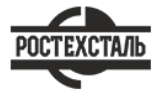 ГОСТ 9389-75Проволока стальная углеродистая пружинная. Технические условияСтатус: действующийВведен в действие: 1977-01-01Подготовлен предприятием ООО «Ростехсталь» - федеральным поставщиком металлопрокатаСайт www.rostechstal.ru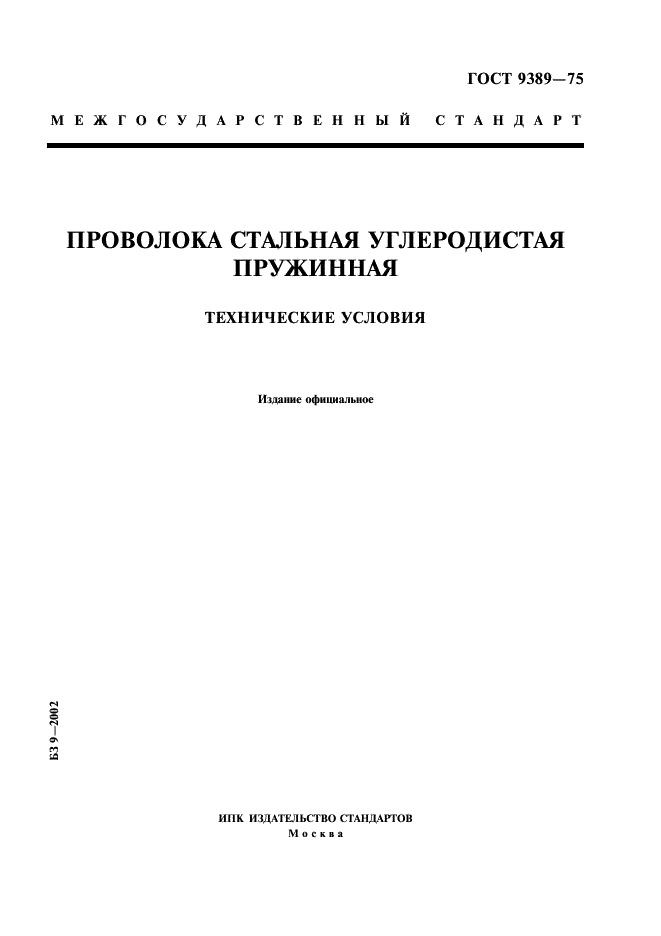 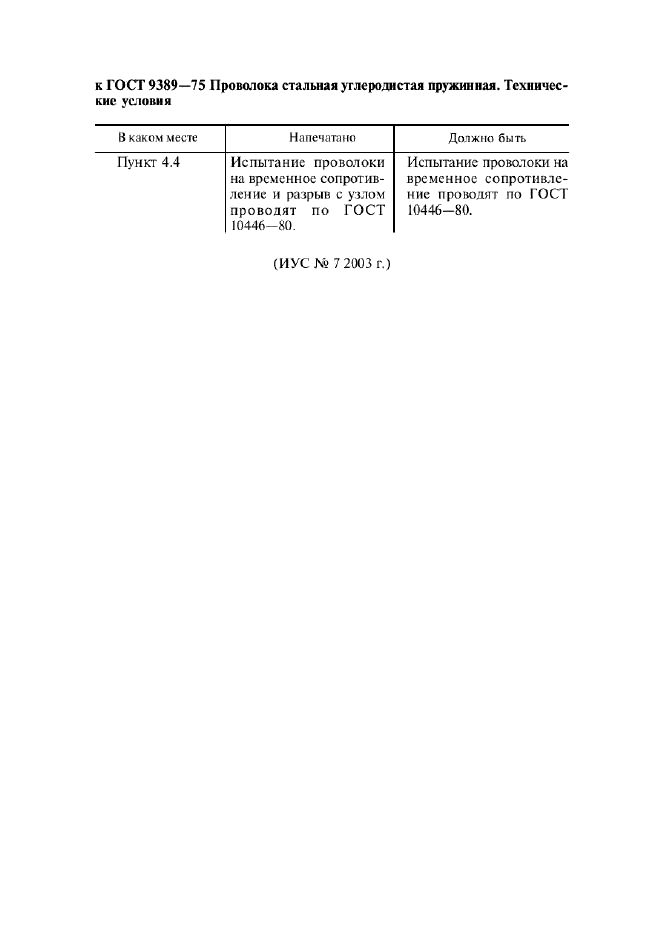 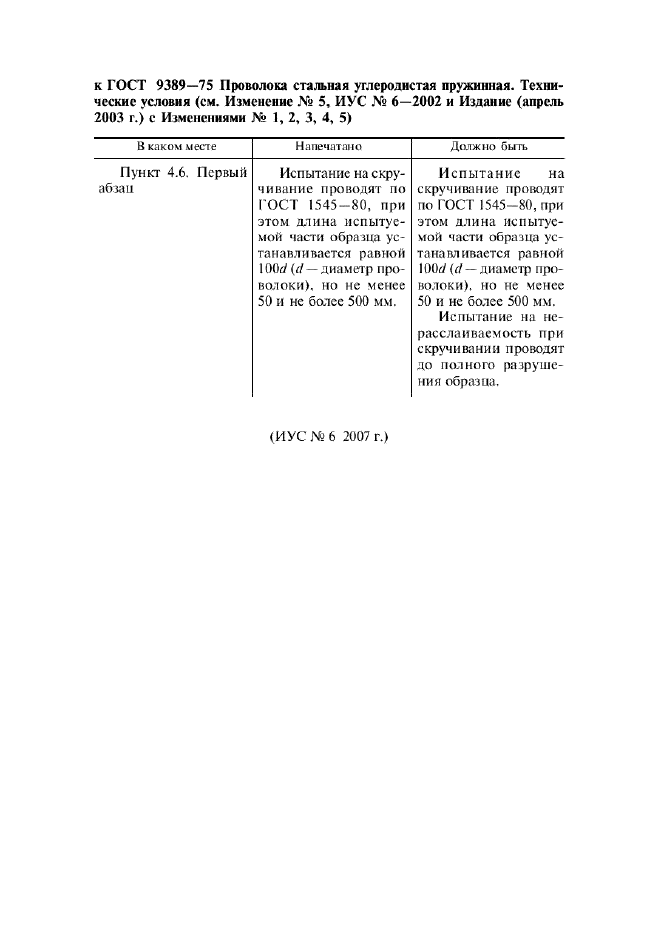 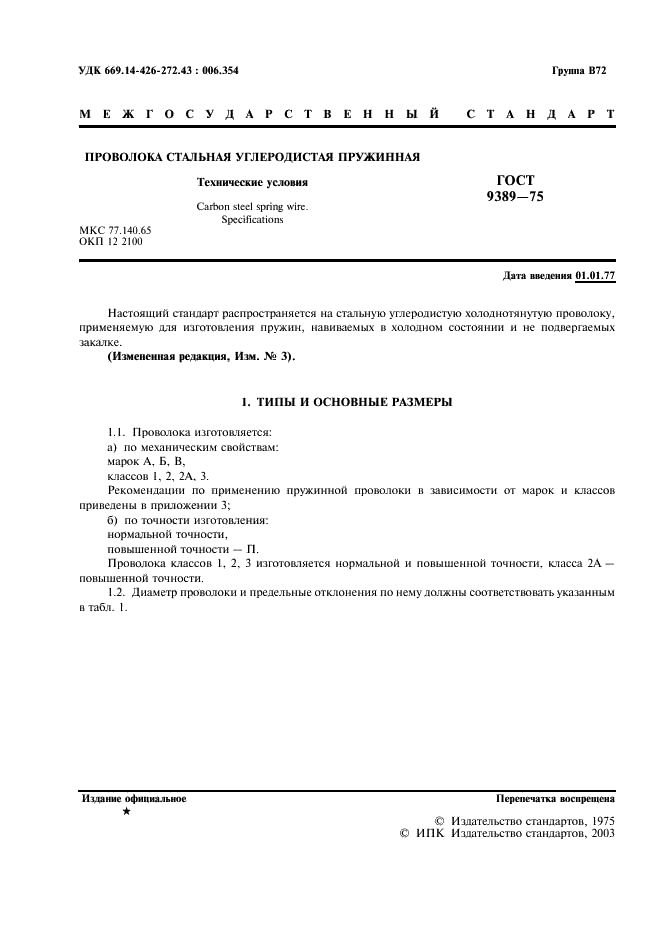 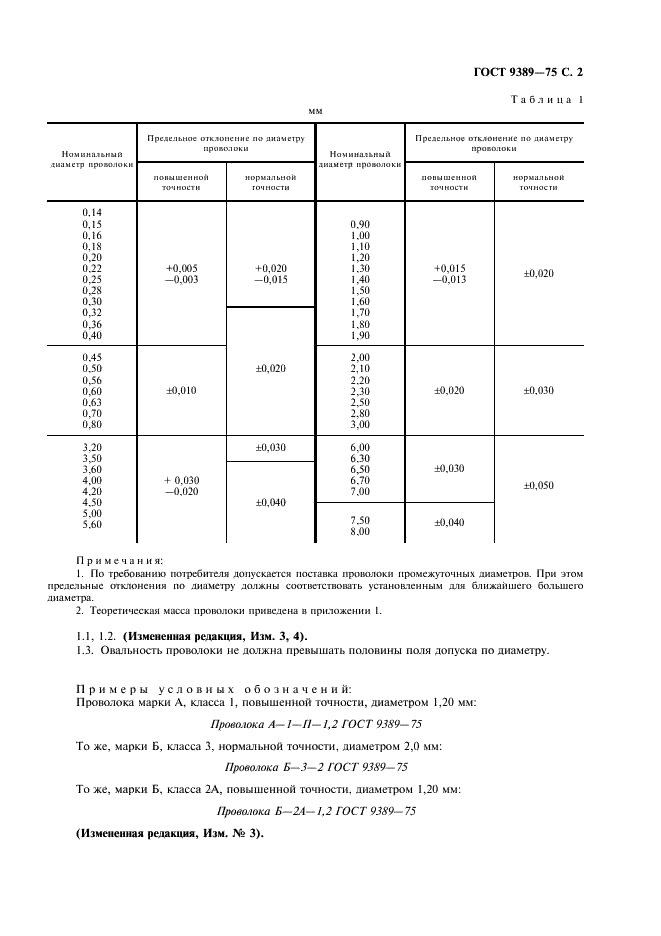 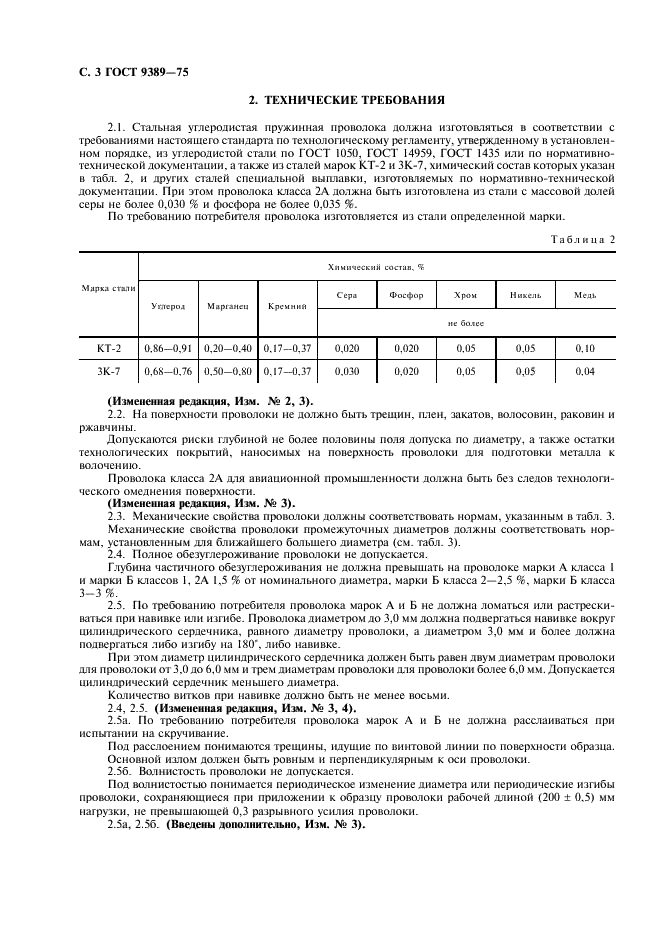 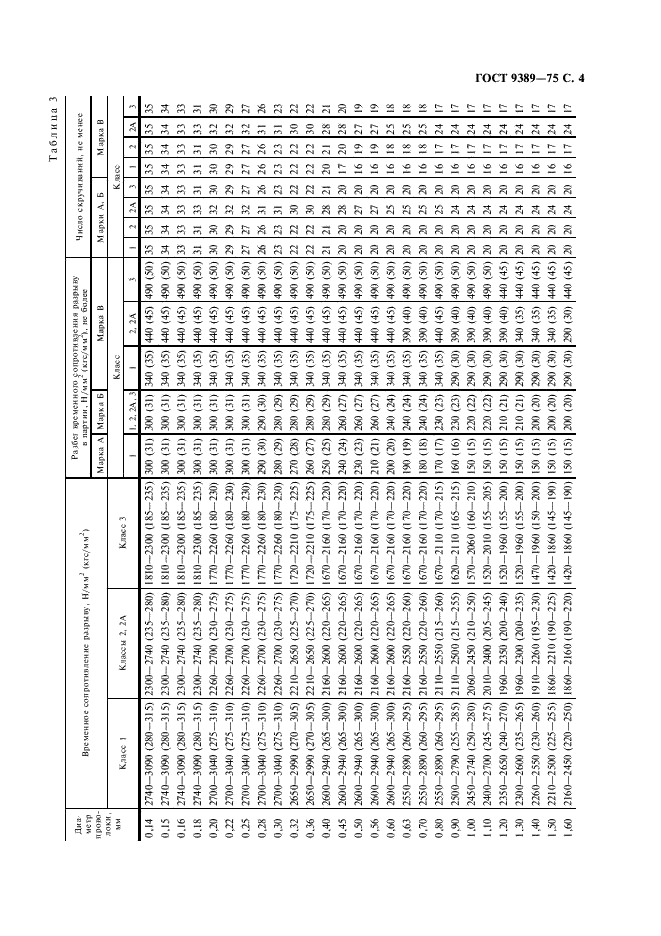 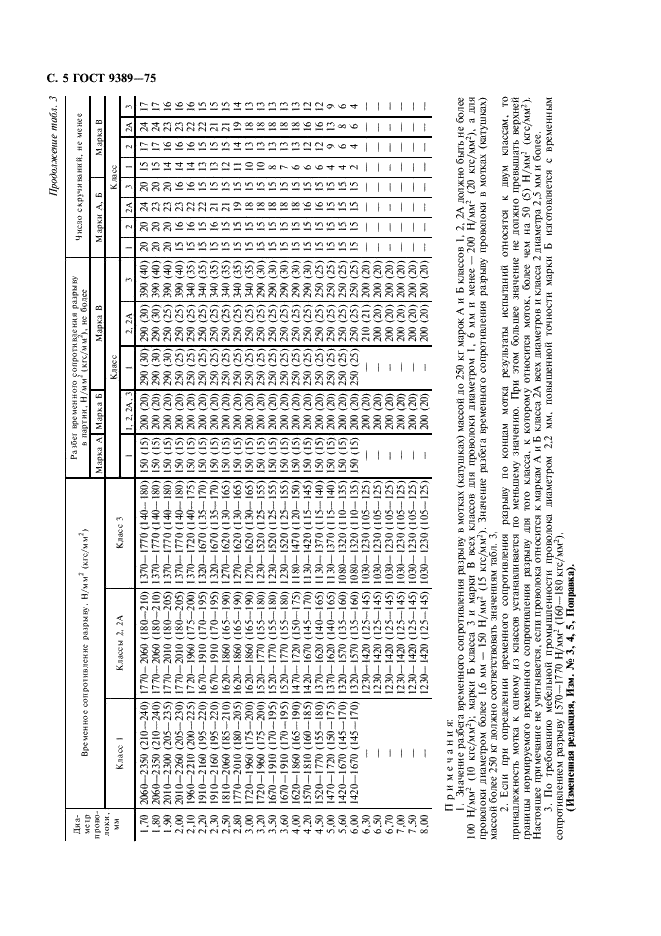 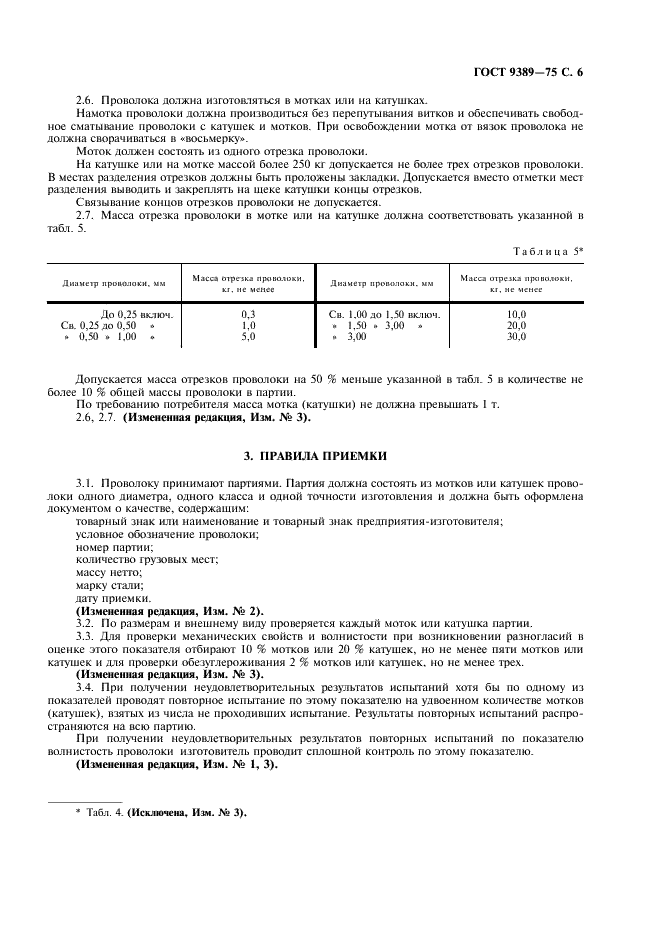 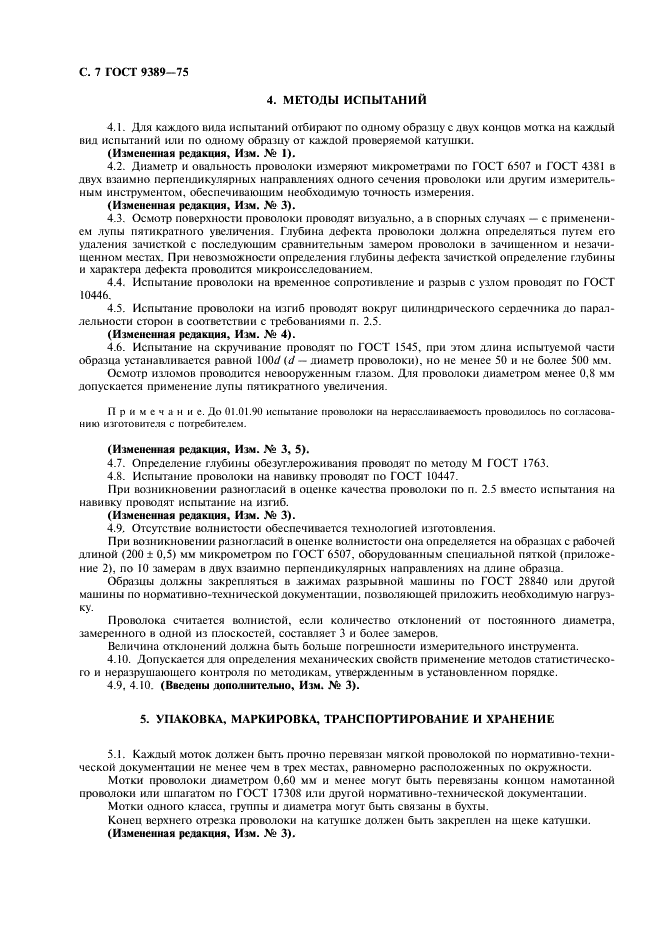 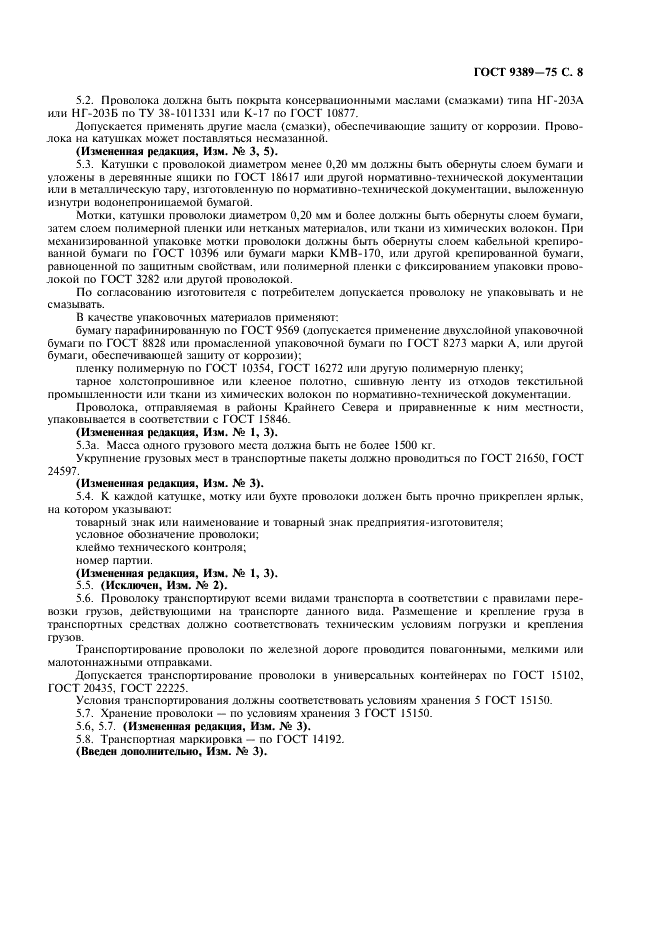 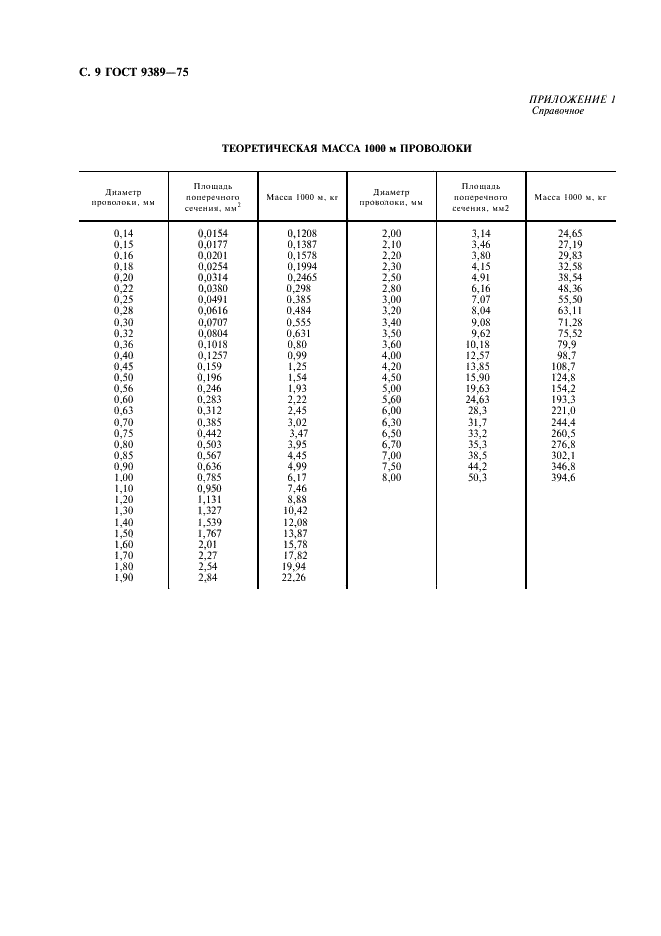 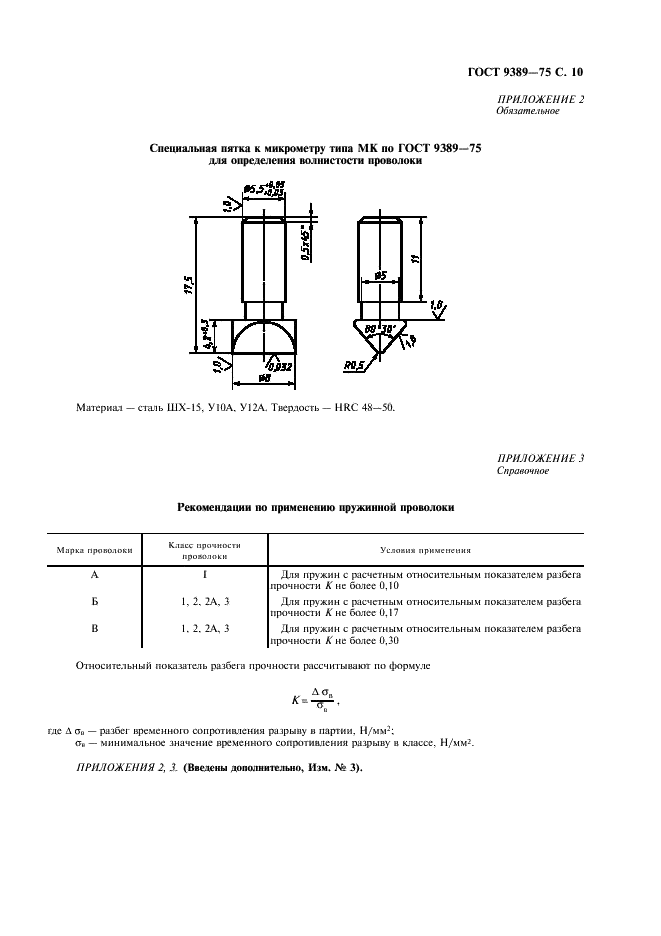 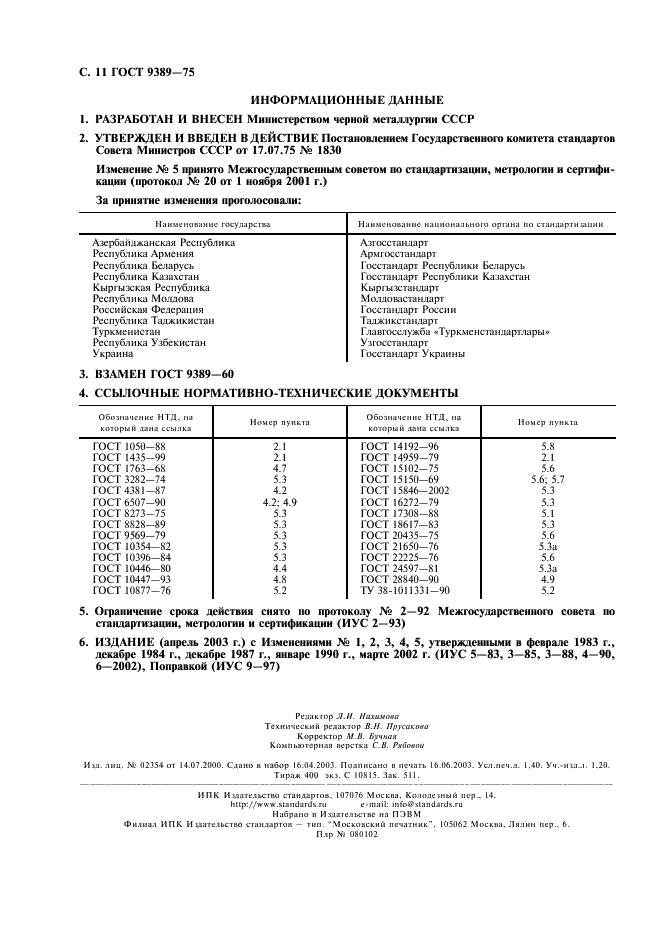 Поправка: Изменение №5 к ГОСТ 9389-75Дата введения: 2002-09-01Актуален с: 2008-01-15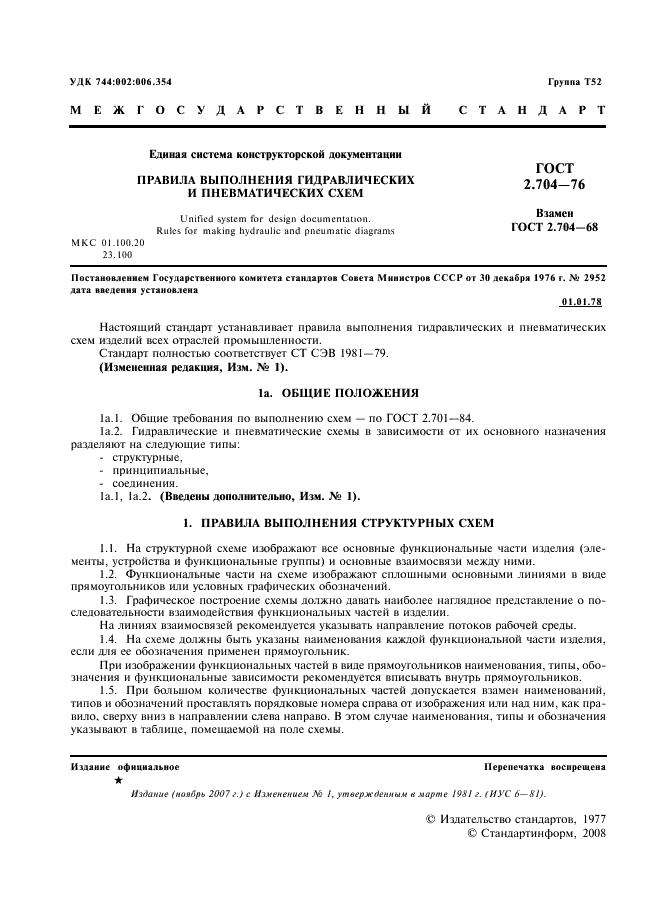 Поправка: Поправка к ГОСТ 9389-75Дата введения: 2007-04-03Актуален с: 2008-01-15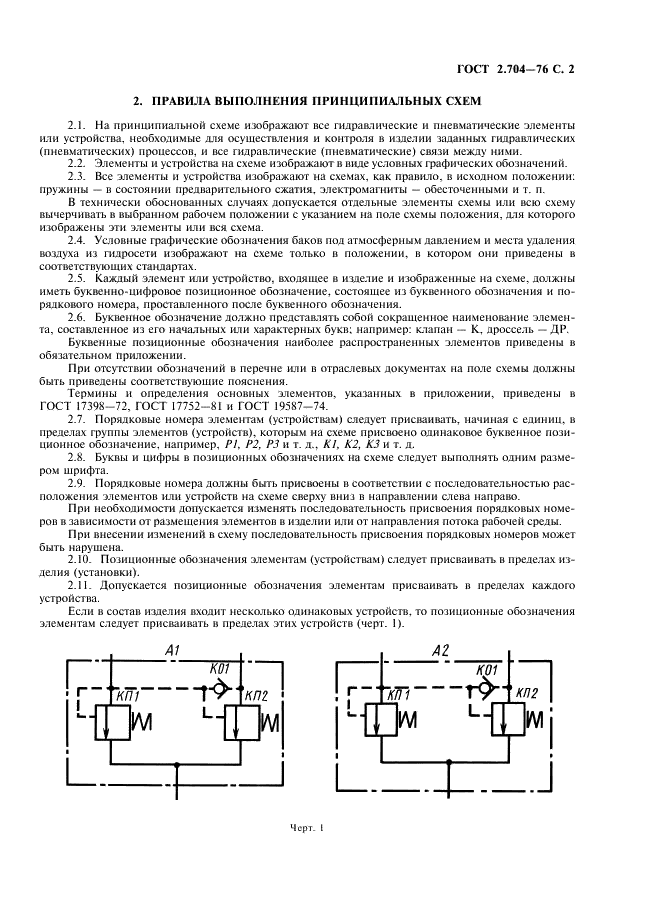 